THE EPISTLE TO TITUSINTRODUCTION SEE MAPS ATTACHED FOR THE LOCATION OF NICOPOLIS IN MACEDONIA.THE APOSTLE PAUL WROTE THE EPISTLE TO TITUS FROM CITY OF NICOPOLIS BY THE SEA IN MACEDONIA ON HIS SECOND MISSIONARY JOURNEY AFTER BRETHREN SENT HIM AWAY BECAUSE OF THE PERSECUTION AT THESSALONICA AND THEN AT BEREA BY THE JEWS THESSALONICA.IN TITUS CHAPTER 3 WE SEE THE EVIDENCE OF THE LOCATION FROM WHERE THE APOSTLE PAUL WROTE THE EPISTLE TO TITUS, WHICH WAS AT NICOPOLIS IN MACEDONIA DURING HIS SECOND MISSIONARY JOURNEY. Titus 3:12 (KJV) 12 When G3752 I shall send G3992 Artemas G734 unto G4314 thee, G4571 or G2228 Tychicus, G5190 be diligent G4704 to come G2064 unto G4314 me G3165 to G1519 NICOPOLIS: G3533 for G1063 I have determined G2919 there G1563 to winter. G3914OTHER RELATED SCRIPTURES AS TO THE EVIDENCE TO WHERE THE APOSTLE PAUL LOCATION WAS WHEN HE WROTE THE EPISTLE TO TITUS.DURING THE APOSTLE PAUL SECOND MISSIONARY JOURNEY HE WAS PERSECUTED BY THE JEWS OF THE CITY OF THESSALONICA IN MACEDONIA AND WAS SENT BY THE BRETHREN TO THE CITY OF BEREA STILL IN MACEDONIA. WHEN THE JEWS OF THESSALONICA, HEARD THAT PAUL WAS AT BEREA THEY CAME TO BEREA TO PERSECUTE PAUL ALSO AND THE BRETHREN SENT PAUL AWAY “TO GO AS IT WERE TO THE SEA” WHICH WAS TO THE COMMERCIAL CITY OF NICOLPOLIS ON THE SEA COAST, BEFORE SENDING HIM TO ATHENS. MANY SCHOLARS HAVE CONCLUDED ON MAPS THAT THE APOSTLE PAUL JOURNEYED TO ATHENS VIA SEA THINKING THAT THE STATEMENT “TO GO AS IT WERE TO THE SEA” BY LUKE THE PHYSICIAN, WHO WROTE THE BOOK OF ACTS, MEANT THAT FROM BEREA THE APOSTLE PAUL JOURNEYED TO ATHEN VIA THE SEA, WHICH IS NOT THE CASE. FROM BEAREA ONE CAN JOURNEY TO ATHENS VIA LAND, WHICH WAS THE CASE. IT WAS IN THE CITY OF NICOPOLIS THAT THE APOSTLE PAUL WROTE THE EPISTLE TO TITUS AS HE WAS DETERMINED TO SPEND WINTER AT NICOPOLIS.WHEN THE APOSTLE PAUL WAS ON HIS SECOND MISSIONARY JOURNEY, HE DID NOT SPENT MUCH TIME IN MACEDONIA AT BEREA, BECAUSE OF THE JEWS OF THESSALONICA.Acts 17:13-14 (KJV) 13 But G1161 when G5613 the Jews G2453 of G575 Thessalonica G2332 had knowledge G1097 that G3754 G2532 the word G3056 of God G2316 was preached G2605 of G5259 Paul G3972 at G1722 Berea, G960 they came G2064 thither also, G2546 and stirred up G4531 the people. G3793THE BRETHREN SENT PAUL AWAY FROM THE CITY OF BEREA “AS IT WERE TO THE SEA” WHICH WAS TO THE CITY OF NICOPOLIS WHICH IS BY THE SEA IN MACEDONIA.Acts 17:14 (KJV) 14 And G1161 then G5119 immediately G2112 THE BRETHREN G80 SENT AWAY G1821 PAUL G3972 TO GO G4198 AS IT WERE G5613 TO G1909 THE SEA: G2281 but G1161 G5037 Silas G4609 and G2532 Timotheus G5095 abode G5278 there G1563 still. G5278THE APOSTLE PAUL WOULD HAVE WRITTEN THE EPISTLE TO TITUS FROM NICOPOLIS INTENDING TO PASS THE WINTER AT NICOPOLIS, WHERE HE WISHED THAT TITUS WOULD COME TO MEET HIM BEFORE THE WINTER BEGAN.THE APOSTLE PAUL WAS SENDING A REPLACEMENT MINISTER IN EITHER ARTEMAS OR TYCHICUS FOR TITUS AT THE CHURCH OF GOD AT CRETE.Titus 3:12-13 (KJV) 12 When G3752 I shall send G3992 Artemas G734 unto G4314 thee, G4571 or G2228 Tychicus, G5190 BE DILIGENT G4704 TO COME G2064 UNTO G4314 ME G3165 TO G1519 NICOPOLIS: G3533 FOR G1063 I HAVE DETERMINED G2919 THERE G1563 TO WINTER. G3914ZENAS AND APOLLOS WERE AT CRETE AT THE TIME OF THE WRITING OF THE EPISTLE TO TITUS AND WERE TO ACCOMPANY TITUS ON HIS JOURNEY TO THE APOSTLE PAUL AT NICOPOLIS.Titus 3:13 (KJV) 13 Bring G4311 Zenas G2211 the lawyer G3544 and G2532 Apollos G625 on their journey G4311 diligently, G4709 that G2443 nothing G3367 be wanting G3007 unto them. G846 THE CHURCH OF GOD AT CRETE WOULD HAVE BEEN ESTABLISHED AFTER THE DAY OF PENTECOST.THOSE CRETIANS WHO WERE PRESENT AT JERUSALEM IN THE KEEPING OF THE OLD COVENANT FEAST OF WEEKS IN LEVITICUS 23:15-22 (WHICH WAS NOW CALLED THE DAY OF PENETCOST) AND WERE BAPTIZED IN THE 3,000 AFTER HEARING THE MESSAGE OF THE APOSTLE PETER ON THE DAY OF PENTECOST, RETURNED HOME FROM JERUSALEM AND ESTABLISHED THE GATHERING OF THE CHURCH OF GOD AT CRETE.Acts 2:8-11 (KJV) 8 AND G2532 HOW G4459 HEAR G191 WE G2249 EVERY G1538 MAN IN OUR G2257 OWN G2398 TONGUE, G1258 WHEREIN G1722 G3739 WE WERE BORN? G1080Acts 2:9 (KJV) 9 Parthians, G3934 and G2532 Medes, G3370 and G2532 Elamites, G1639 and G2532 the dwellers G2730 in Mesopotamia, G3318 and G5037 in Judaea, G2449 and G2532 Cappadocia, G2587 in Pontus, G4195 and G2532 Asia, G773Acts 2:10 (KJV) 10 G5037 Phrygia, G5435 and G5037 G2532 Pamphylia, G3828 in Egypt, G125 and G2532 in the parts G3313 of Libya G3033 about G2596 Cyrene, G2957 and G2532 strangers G1927 of Rome, G4514 G5037 Jews G2453 and G5037 G2532 proselytes, G4339Acts 2:11 (KJV) 11 CRETES G2912 and G2532 Arabians, G690 we do hear G191 them G846 speak G2980 in our G2251 tongues G1100 the wonderful works G3167 of God. G2316Acts 2:37-42 (KJV) 37 Now G1161 when they heard G191 this, they were pricked G2660 in their heart, G2588 and G5037 said G2036 unto G4314 Peter G4074 and G2532 to the rest G3062 of the apostles, G652 Men G435 and brethren, G80 what G5101 shall we do? G4160Acts 2:38 (KJV) 38 Then G1161 Peter G4074 said G5346 unto G4314 them, G846 Repent, G3340 and G2532 be baptized G907 every one G1538 of you G5216 in G1909 the name G3686 of Jesus G2424 Christ G5547 for G1519 the remission G859 of sins, G266 and G2532 ye shall receive G2983 the gift G1431 of the Holy G40 Ghost. G4151Acts 2:38 (KJV) 39 For G1063 the promise G1860 is G2076 unto you, G5213 and G2532 to your G5216 children, G5043 and G2532 to all G3956 that are afar off, G1519 G3112 even as many as G3745 the Lord G2962 our G2257 God G2316 shall call. G302 G4341 Acts 2:40 (KJV) 40 And G5037 with many G4119 other G2087 words G3056 did he testify G1263 and G2532 exhort, G3870 saying, G3004 Save yourselves G4982 from G575 this G5026 untoward G4646 generation. G1074Acts 2:41 (KJV) 41 Then G3303 G3767 they that gladly G780 received G588 his G846 word G3056 were baptized: G907 and G2532 THE SAME G1565 DAY G2250 there were added G4369 unto them about G5616 THREE THOUSAND G5153 SOULS. G5590Acts 2:42 (KJV) 42 And G1161 they continued G2258 stedfastly G4342 in the apostles' G652 doctrine G1322 and G2532 fellowship, G2842 and G2532 in breaking G2800 of bread, G740 and G2532 in prayers. G4335Acts 2:47 (KJV) 47 Praising G134 God, G2316 and G2532 having G2192 favour G5485 with G4314 all G3650 the people. G2992 And G1161 the Lord G2962 added G4369 to the church G1577 daily G2596 G2250 such as should be saved. G4982  THE APOSTLE PAUL JOURNEYTO ROME.THE APOSTLE PAUL WOULD HAVE HAD THE LIBERTY BY THE CENTURION JULIUS TO SPENT SOME TIME WITH THE BRETHREN AT THE CHURCH OF GOD AT CRETE AS A PRISONER ON HIS FINAL JOURNEY TO ROME.Acts 27:8-9 (KJV) 8 And, G5037 hardly G3433 passing G3881 it, G846 came G2064 unto G1519 a G5100 place G5117 which is called G2564 The fair G2570 havens; G2568 G3040 nigh G1451 whereunto G3739 was G2258 the city G4172 of Lasea. G2996Acts 27:9 (KJV) 9 NOW G1161 WHEN MUCH G2425 TIME G5550 WAS SPENT, G1230 And G2532 when sailing G4144 was G5607 now G2235 dangerous, G2000 because G1223 the fast G3521 was G3928 now G2532 already G2235 past, G3928 Paul G3972 admonished G3867 them, Acts 27:10 (KJV) 10 And said G3004 unto them, G846 Sirs, G435 I perceive G2334 that G3754 this voyage G4144 will be G3195 G1510 with G3326 hurt G5196 and G2532 much G4183 damage, G2209 not G3756 only G3440 of the lading G5414 and G2532 ship, G4143 but G235 also G2532 of our G2257 lives. G5590THE APOSTLE PAUL WOULD HAVE HAD FAVOUR FROM THE LORD AND LIBERTY AS A PRISONER FROM THE CENTURION JULIUS.Acts 27:42-43 (KJV) 42 And G1161 the soldiers' G4757 counsel G1012 was G1096 to G2443 kill G615 the prisoners, G1202 lest G3361 any of them G5100 should swim out, G1579 and escape. G1309Acts 27:43 (KJV) 43 BUT G1161 THE CENTURION, G1543 WILLING G1014 TO SAVE G1295 PAUL, G3972 KEPT G2967 THEM G846 FROM THEIR PURPOSE; G1013 and G5037 commanded G2753 that they which could G1410 swim G2860 should cast G641 themselves first G4413 into the sea, and get G1826 to G1909 land: G1093 Acts 28:12-16 (KJV) 12 And G2532 landing G2609 at G1519 Syracuse, G4946 we tarried G1961 there three G5140 days. G2250Acts 28:13 (KJV) 13 And from thence G3606 we fetched a compass, G4022 and came G2658 to G1519 Rhegium: G4484 and G2532 after G3326 one G3391 day G2250 the south wind G3558 blew, G1920 and we came G2064 the next day G1206 to G1519 Puteoli: G4223Acts 28:14 (KJV) 14 WHERE G3757 WE FOUND G2147 BRETHREN, G80 AND WERE DESIRED G3870 TO TARRY G1961 WITH G1909 THEM G846 SEVEN G2033 DAYS: G2250 and G2532 so G3779 we went G2064 toward G1519 Rome. G4516Acts 28:15 (KJV) 15 AND FROM THENCE, G2547 WHEN THE BRETHREN G80 HEARD G191 OF G4012 US, G2257 THEY CAME G1831 TO MEET G529 G1519 US G2254 AS FAR AS G891 APPII G675 FORUM, G5410 AND G2532 THE THREE G5140 TAVERNS: G4999 whom G3739 when Paul G3972 saw, G1492 he thanked G2168 God, G2316 and took G2983 courage. G2294Acts 28:16 (KJV) 16 And G1161 when G3753 we came G2064 to G1519 Rome, G4516 the centurion G1543 delivered G3860 the prisoners G1198 to the captain of the guard: G4759 BUT G1161 PAUL G3972 WAS SUFFERED G2010 TO DWELL G3306 BY G2596 HIMSELF G1438 WITH G4862 A SOLDIER G4757 THAT KEPT G5442 HIM. G846THE EVIDENCE OF THE CALLING OF TITUS  BY THE TIME THE APOSTLE PAUL WOULD HAVE COMPLETED HIS FIRST MISSIONARY JOURNEY IN THE REGIONS OF GALATIA AND PHRYGIA, TITUS WAS ALREADY A DISCIPLE OF JESUS CHRIST.TITUS WAS WITH THE APOSTLE PAUL WHEN HE WOULD HAVE CONTENDED WITH THE PHARISEES WHO BELIEVED IN JESUS CHRIST AND YET WERE STILL ATTEMPTING TO PROMOTE THE LAW OF MOSES WITH PETER AND BARNABAS PRESENT AFTHER THE APOSTLE PUAL’S FIRST MISSIONARY JOURNEY.  Acts 14:26-28 (KJV) 26 And thence G2547 sailed G636 to G1519 Antioch, G490 from whence G3606 they had been G2258 recommended G3860 to the grace G5485 of God G2316 for G1519 the work G2041 which G3739 they fulfilled. G4137Acts 14:27 (KJV) 27 And G1161 when they were come, G3854 and G2532 had gathered G4863 the church G1577 together, G4863 they rehearsed G312 all G3745 that God G2316 had done G4160 with G3326 them, G846 and G2532 how G3754 he had opened G455 the door G2374 of faith G4102 unto the Gentiles. G1484Acts 14:28 (KJV) 28 And G1161 there G1563 they abode G1304 long G3756 G3641 time G5550 with G4862 the disciples. G3101THE EVENTS IN GALATIANS 2 WAS THE EVENTS WHICH OCCURRED IN ACTS 15:1-5 AT ANTIOCH IN SYRIA, WHEN THE APOSTLE PETER WAS PRESENT AND DURING WHICH TITUS WHO WAS AN UNCIRCUMCISED GENTILE DISCIPLE PRESENT WITH THE APOSTLE PAUL AND BARNABAS.Gal 2:1-13 (KJV) 1 Then G1899 fourteen G1180 years G2094 after G1223 I WENT UP G305 AGAIN G3825 TO G1519 JERUSALEM G2414 with G3326 Barnabas, G921 and TOOK G4838 TITUS G5103 WITH ME G4838 ALSO. G2532Gal 2:2 (KJV) 2 And G1161 I went up G305 by G2596 revelation, G602 and G2532 communicated G394 unto them G846 that gospel G2098 which G3739 I preach G2784 among G1722 the Gentiles, G1484 but G1161 privately G2596 G2398 to them which were of reputation, G1380 lest by any means G3381 G4458 I should run, G5143 or G2228 had run, G5143 in G1519 vain. G2756Gal 2:3 (KJV) 3 But G235 neither G3761 TITUS, G5103 who G3588 was with G4862 me, G1698 BEING G5607 A GREEK, G1672 was compelled G315 to be circumcised: G4059Gal 2:4 (KJV) 4 And G1161 that because of G1223 false brethren G5569 unawares brought in, G3920 who G3748 came in privily G3922 to spy out G2684 our G2257 liberty G1657 which G3739 we have G2192 in G1722 Christ G5547 Jesus, G2424 that G2443 they might bring G2615 us G2248 into bondage: G2615Gal 2:5 (KJV) 5 To whom G3739 we gave place G1502 by subjection, G5292 no, not G3761 for G4314 an hour; G5610 that G2443 the truth G225 of the gospel G2098 might continue G1265 with G4314 you. G5209Gal 2:6 (KJV) 6 But G1161 of G575 these who seemed G1380 to be G1511 somewhat, G5100 (whatsoever G3697 G4218 they were, G2258 it maketh G1308 no G3762 matter G1308 to me: G3427 God G2316 accepteth G2983 no G3756 man's G444 person:) G4383 for G1063 they who seemed G1380 to be somewhat in conference added G4323 nothing G3762 to me: G1698Gal 2:7 (KJV) 7 But G235 contrariwise, G5121 when they saw G1492 that G3754 the gospel G2098 of the uncircumcision G203 was committed unto me, G4100 as G2531 the gospel of the circumcision G4061 was unto Peter; G4074Gal 2:8 (KJV) 8 (For G1063 he that wrought effectually G1754 in Peter G4074 to G1519 the apostleship G651 of the circumcision, G4061 the same G2532 was mighty G1754 in me G1698 toward G1519 the Gentiles:) G1484Gal 2:9 (KJV) 9 And G2532 when James, G2385 G2532 Cephas, G2786 and G2532 John, G2491 who G3588 seemed G1380 to be G1511 pillars, G4769 perceived G1097 the grace G5485 that was given G1325 unto me, G3427 they gave G1325 to me G1698 and G2532 Barnabas G921 the right hands G1188 of fellowship; G2842 that G2443 we G2249 should go unto G1519 the heathen, G1484 and G1161 they G846 unto G1519 the circumcision. G4061Gal 2:10 (KJV) 10 Only G3440 they would that G2443 we should remember G3421 the poor; G4434 the same G846 G5124 which G3739 I G4704 also G2532 was forward G4704 to do. G4160Gal 2:11 (KJV) 11 But G1161 when G3753 Peter G4074 was come G2064 to G1519 Antioch, G490 I withstood G436 him G846 to G2596 the face, G4383 because G3754 he was G2258 to be blamed. G2607Gal 2:12 (KJV) 12 For G1063 before G4253 that certain G5100 came G2064 from G575 James, G2385 he did eat G4906 with G3326 the Gentiles: G1484 but G1161 when G3753 they were come, G2064 he withdrew G5288 and G2532 separated G873 himself, G1438 fearing G5399 them which were of G1537 the circumcision. G4061Gal 2:13 (KJV) 13 And G2532 the other G3062 Jews G2453 dissembled G4942 likewise G2532 with him; G846 insomuch G5620 that Barnabas G921 also G2532 was carried away G4879 with their G846 dissimulation. G5272 OTHER RELATED SCRIPTURES ON THE EVENTS IN GALATIANS CHAPTER 2:Acts 15:1-5 (KJV) 1 And G2532 certain men G5100 which came down G2718 from G575 Judaea G2449 taught G1321 the brethren, G80 and said, G3754 Except G3362 ye be circumcised G4059 after the manner G1485 of Moses, G3475 ye cannot G3756 G1410 be saved. G4982Acts 15:2 (KJV) 2 When therefore G3767 Paul G3972 and G2532 Barnabas G921 had G1096 no G3756 small G3641 dissension G4714 and G2532 disputation G4803 with G4314 them, G846 they determined G5021 that Paul G3972 and G2532 Barnabas, G921 and G2532 certain G5100 other G243 of G1537 them, G846 should go up G305 to G1519 Jerusalem G2419 unto G4314 the apostles G652 and G2532 elders G4245 about G4012 this G5127 question. G2213Acts 15:3 (KJV) 3 And G3303 G3767 being brought on their way G4311 by G5259 the church, G1577 they passed through G1330 Phenice G5403 and G2532 Samaria, G4540 declaring G1555 the conversion G1995 of the Gentiles: G1484 and G2532 they caused G4160 great G3173 joy G5479 unto all G3956 the brethren. G80Acts 15:4 (KJV) 4 And G1161 when they were come G3854 to G1519 Jerusalem, G2419 they were received G588 of G5259 the church, G1577 and G2532 of the apostles G652 and G2532 elders, G4245 and G5037 they declared G312 all things G3745 that God G2316 had done G4160 with G3326 them. G846Acts 15:5 (KJV) 5 But G1161 there rose up G1817 certain G5100 of G575 the sect G139 of the Pharisees G5330 which believed, G4100 saying, G3004 That G3754 it was needful G1163 to circumcise G4059 them, G846 and G5037 to command G3853 them to keep G5083 the law G3551 of Moses. G3475IN THE EPISTLE TO TITUS THERE IS NO EVIDENCE FROM THE APOSTLE PAUL’S LANGUAGE TO INDICATE THAT HE WAS IN BONDS AS A PRISONER.IN TITUS 1:5 THE APOSTLE PAUL STATED THAT HE LEFT TITUS AT CRETE WHICH COULD PROVIDE A FALSE BELIEF THAT HE LEFT TITUS AT CRETE ON HIS FINAL VOYAGE AS A PRISONER TO ROME, WHICH WAS NOT THE CASE.THERE IS CLEAR SCRIPTURAL EVIDENCE IN TITUS 3:12 THAT THE APOSTLE PAUL WAS IN THE CITY OF NICOPOLIS WHICH IS ON THE SEACOAST OF THE PROVINCE OF MACEDONIA.  THE APOSTLE PAUL WROTE TO TITUS WHILE ON HIS SECOND MISSIONARY JOURNEY WHILE HE WAS AT NICOPOLIS. Titus 3:12-15 (KJV) 12 Titus 3:12-15 (KJV) 12 Titus 3:12-15 (KJV) 12 Titus 3:12-15 (KJV) 12 THE APOSTLE PAUL WAS DESCRIBING EVENTS CONCERNING TITUS IN HIS SECOND MISSIONARY JOURNEY WHEN HE WAS A TROAS.2 Cor 2:12-13 (KJV) 12 Furthermore, G1161 WHEN I CAME G2064 TO G1519 TROAS G5174 TO G1519 PREACH CHRIST'S G5547 GOSPEL, G2098 and G2532 a door G2374 was opened G455 unto me G3427 of G1722 the Lord, G29622 Cor 2:13 (KJV) 13 I had G2192 no G3756 rest G425 in my G3450 spirit, G4151 BECAUSE I G3165 FOUND G2147 NOT G3361 TITUS G5103 MY G3450 BROTHER: G80 but G235 taking my leave G657 of them, G846 I WENT FROM THENCE G1831 INTO G1519 MACEDONIA. G3109THE APOSTLE PAUL WAS DESCRIBING EVENTS CONCERNING TITUS IN HIS THIRD MISSIONARY JOURNEY WHEN HE CAME INTO MACEDONIA FROM THE UPROAR IN EPHESUS.2 Cor 7:5-7 (KJV) 5 FOR, G1063 G2532 WHEN WE G2257 WERE COME G2064 INTO G1519 MACEDONIA, G3109 our G2257 flesh G4561 had G2192 no G3762 rest, G425 but G235 we were troubled G2346 on G1722 every side; G3956 without G1855 were fightings, G3163 within G2081 were fears. G54012 Cor 7:6 (KJV) 6 Nevertheless G235 God, G2316 that comforteth G3870 those that are cast down, G5011 COMFORTED G3870 US G2248 BY G1722 THE COMING G3952 OF TITUS; G51032 Cor 7:7 (KJV) 7 And G1161 not G3756 by G1722 his G846 coming G3952 only, G3440 but G235 G2532 by G1722 the consolation G3874 wherewith G3739 he was comforted G3870 in G1909 you, G5213 when he told G312 us G2254 your G5216 earnest desire, G1972 your G5216 mourning, G3602 your G5216 fervent mind G2205 toward G5228 me; G1700 so G5620 that I G3165 rejoiced G5463 the more. G3123OTHER RELATED SCRIPTURESActs 20:1-2 (KJV) 1 And G1161 after G3326 the uproar G2351 was ceased, G3973 Paul G3972 called G4341 unto him the disciples, G3101 and G2532 embraced G782 them, AND DEPARTED G1831 FOR TO GO G4198 INTO G1519 MACEDONIA. G3109Acts 20:2 (KJV) 2 AND G1161 WHEN HE HAD GONE OVER G1330 THOSE G1565 PARTS, G3313 AND G2532 HAD GIVEN G4183 THEM G846 MUCH G4183 EXHORTATION, G3870 G3056 he came G2064 into G1519 Greece, G1671THE APOSTLE PAUL’S JOURNEYS AFTER HIS CONVERION AND BEFORE HIS THREE (3) MISSIONARY JOURNEYS.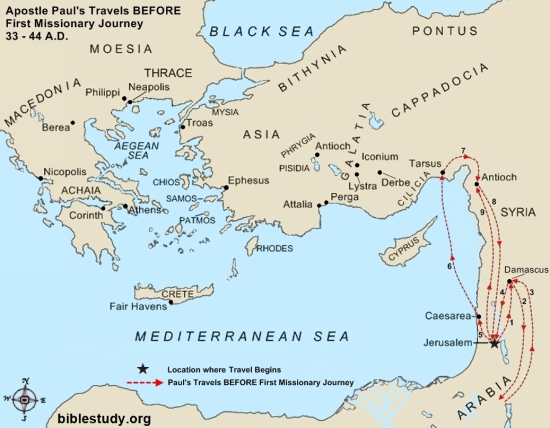 THE APOSTLE PAUL FIRST MISSIONARY JOURNEY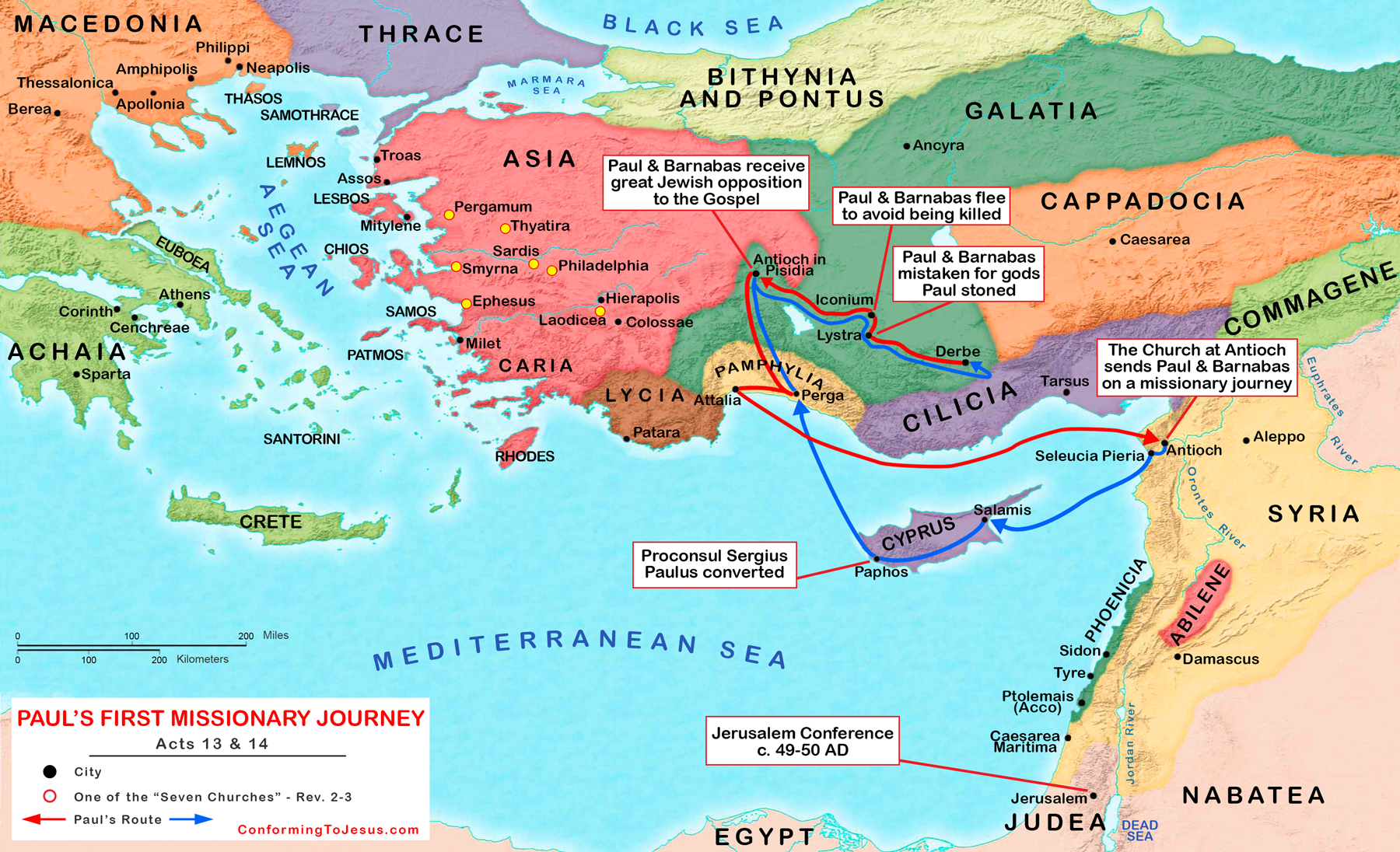  THE APOSTLE PAUL ON HIS SECOND MISSIONARY JOURNEY WENT FROM BEREA TO NICOPOLIS NOT SEEN ON THIS MAP. THE APOSTLE PAUL WROTE THE EPISTLE TO TITUS FROM CITY OF NICOPOLIS BY THE SEAS (ACTS 17:14) IN MACEDONIA ON HIS SECOND MISSIONARY JOURNEY.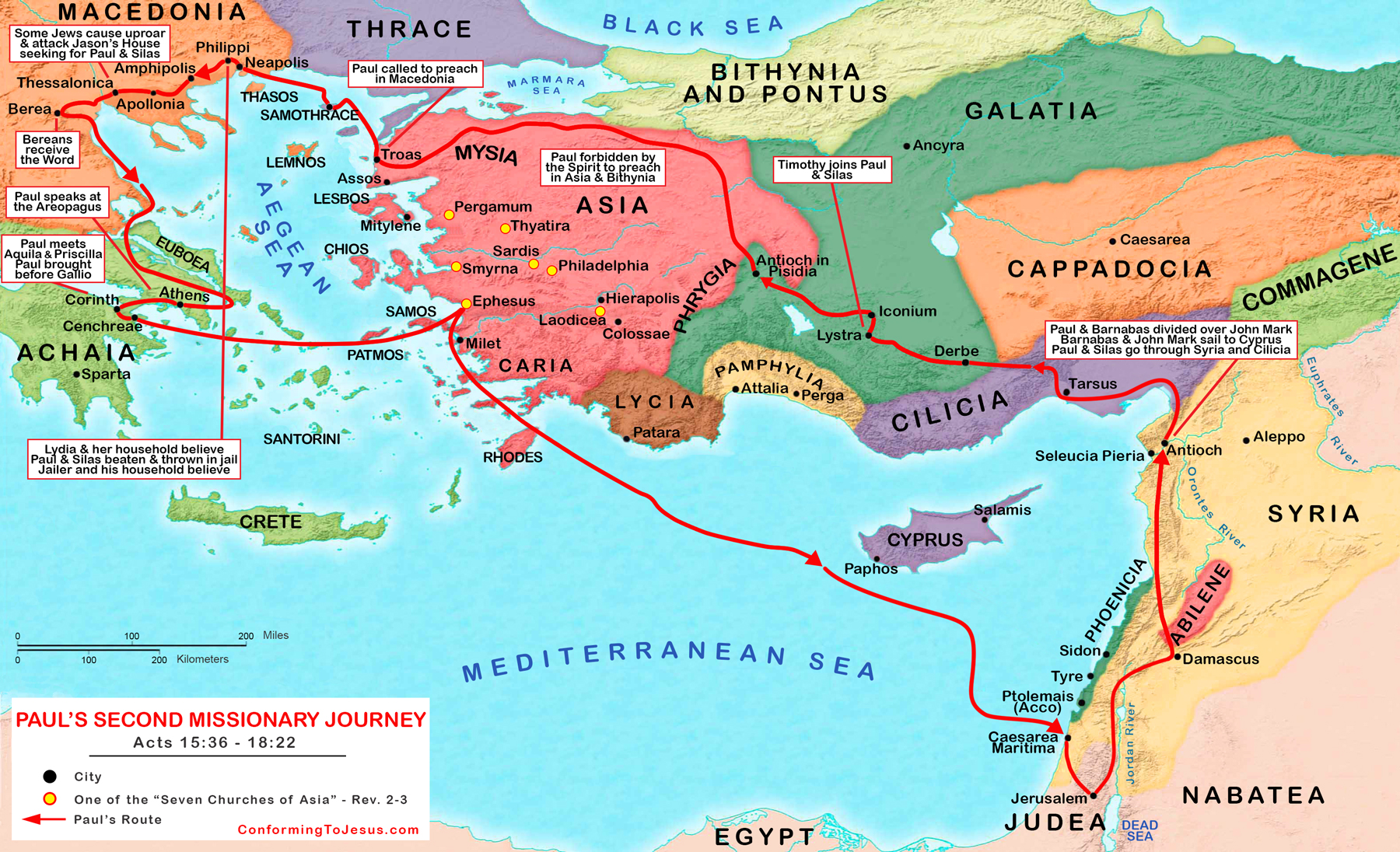 THE APOSTLE PAUL THIRD MISSIONARY JOURNEY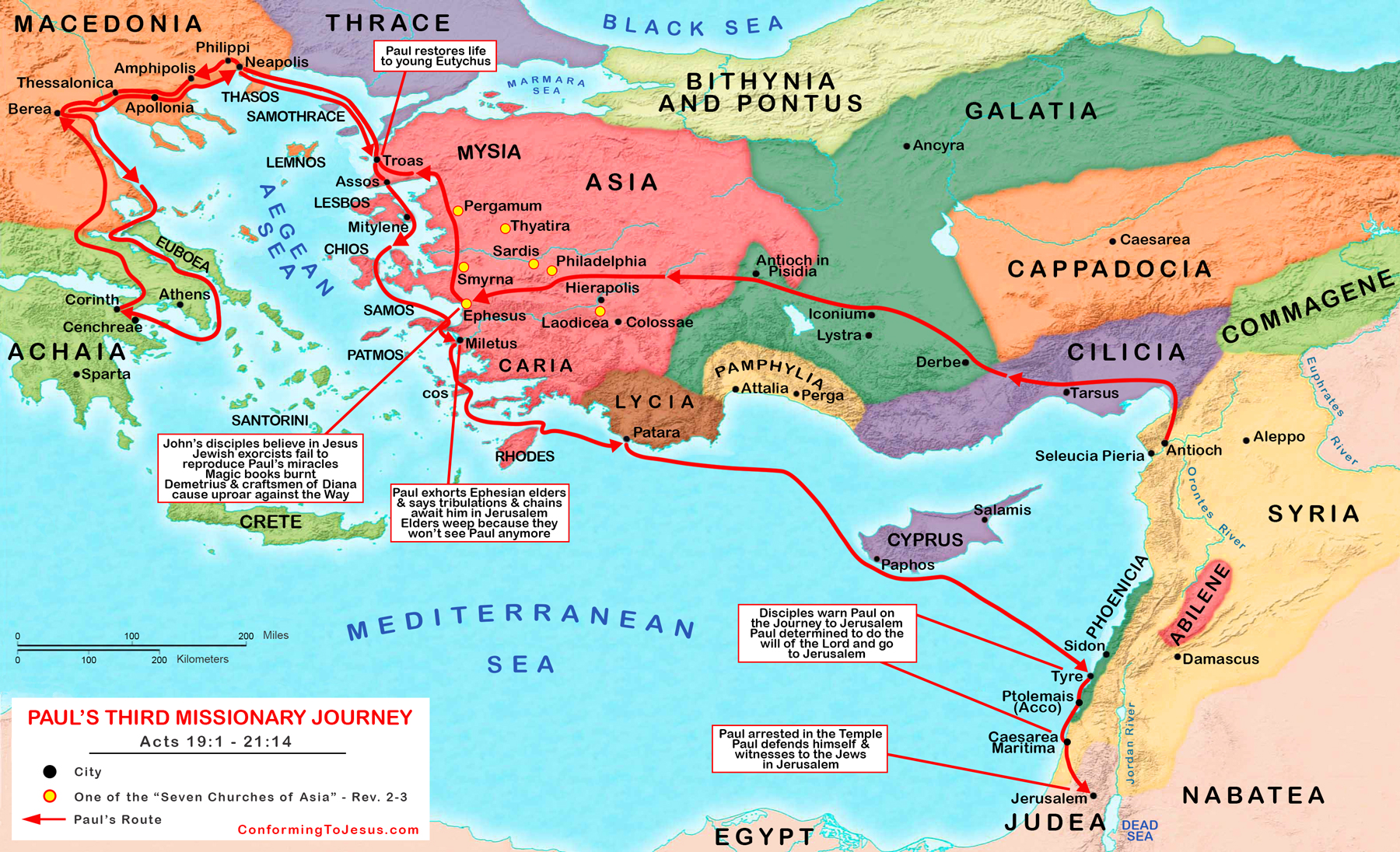 THE APOSTLE PAUL FINAL JOURNEY AS A PRISONER TO ROME, ITALY.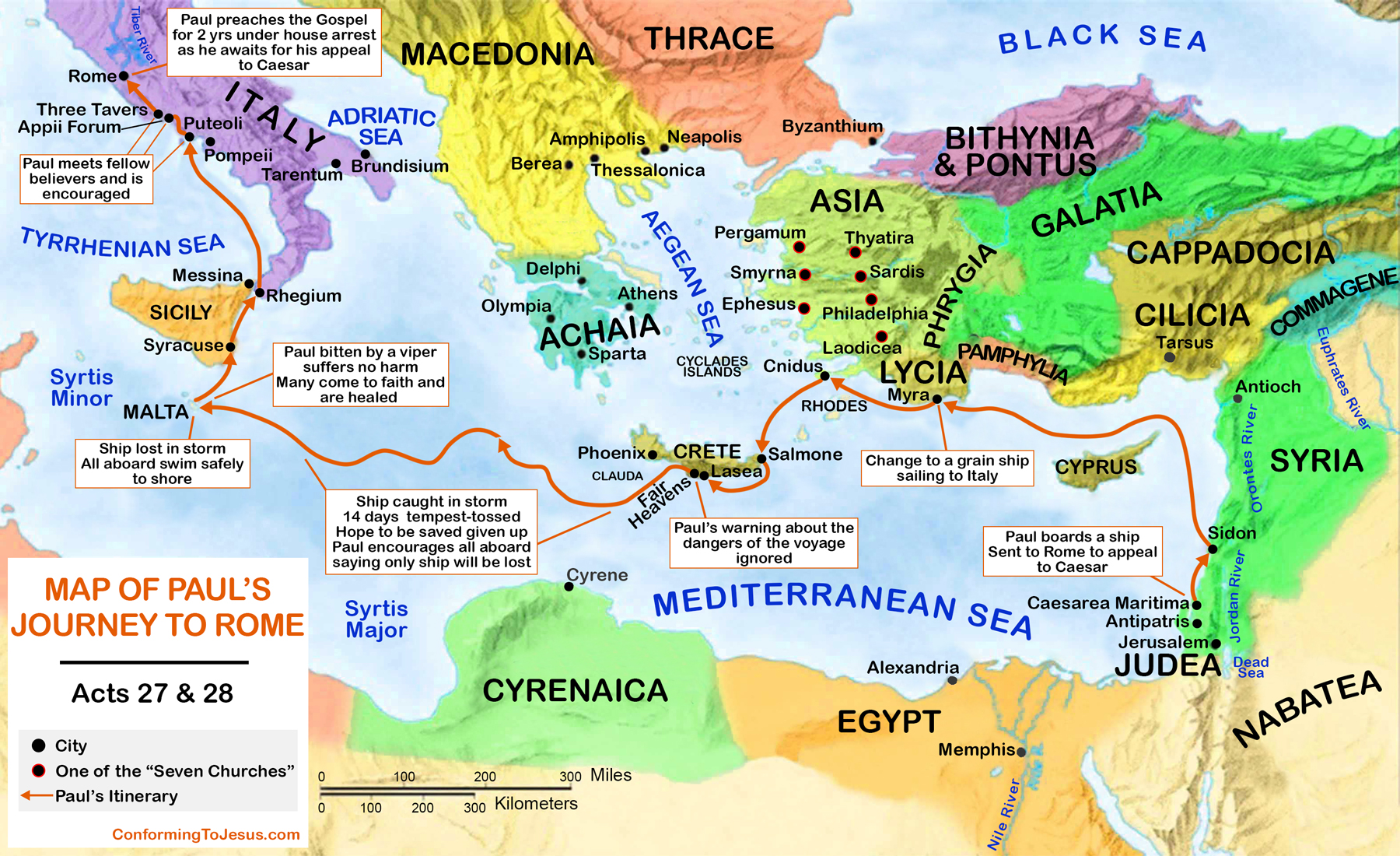 THE APOSTLE PAUL FINAL JOURNEY AS A PRISONER TO ROME, ITALY.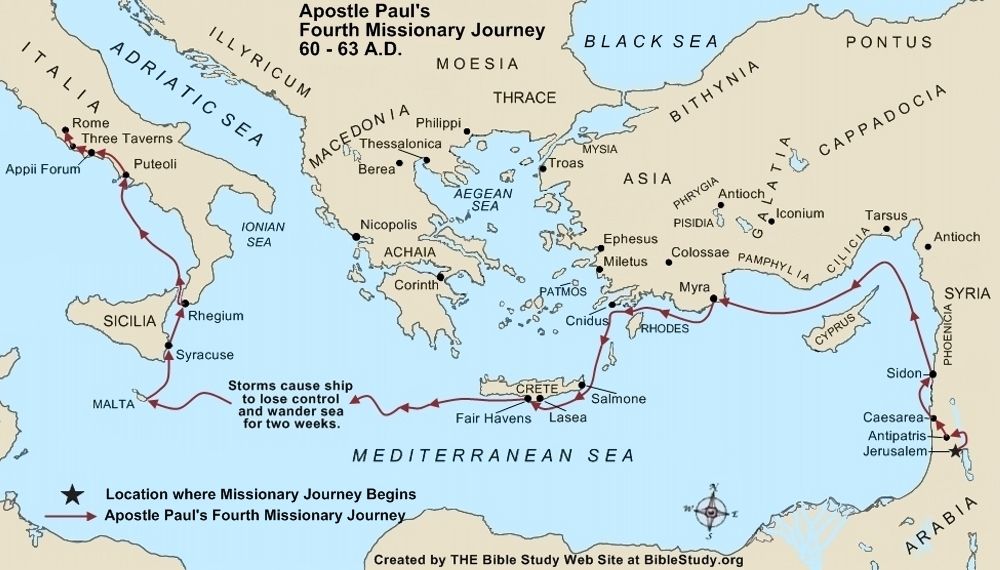 THE MAP OF CRETE WHERE THE APOSTLE PAUL WOULD HAVE STOPPED AND MET BRETHREN ON HIS FINAL JOURNEY AS A PRISONER TO ROME.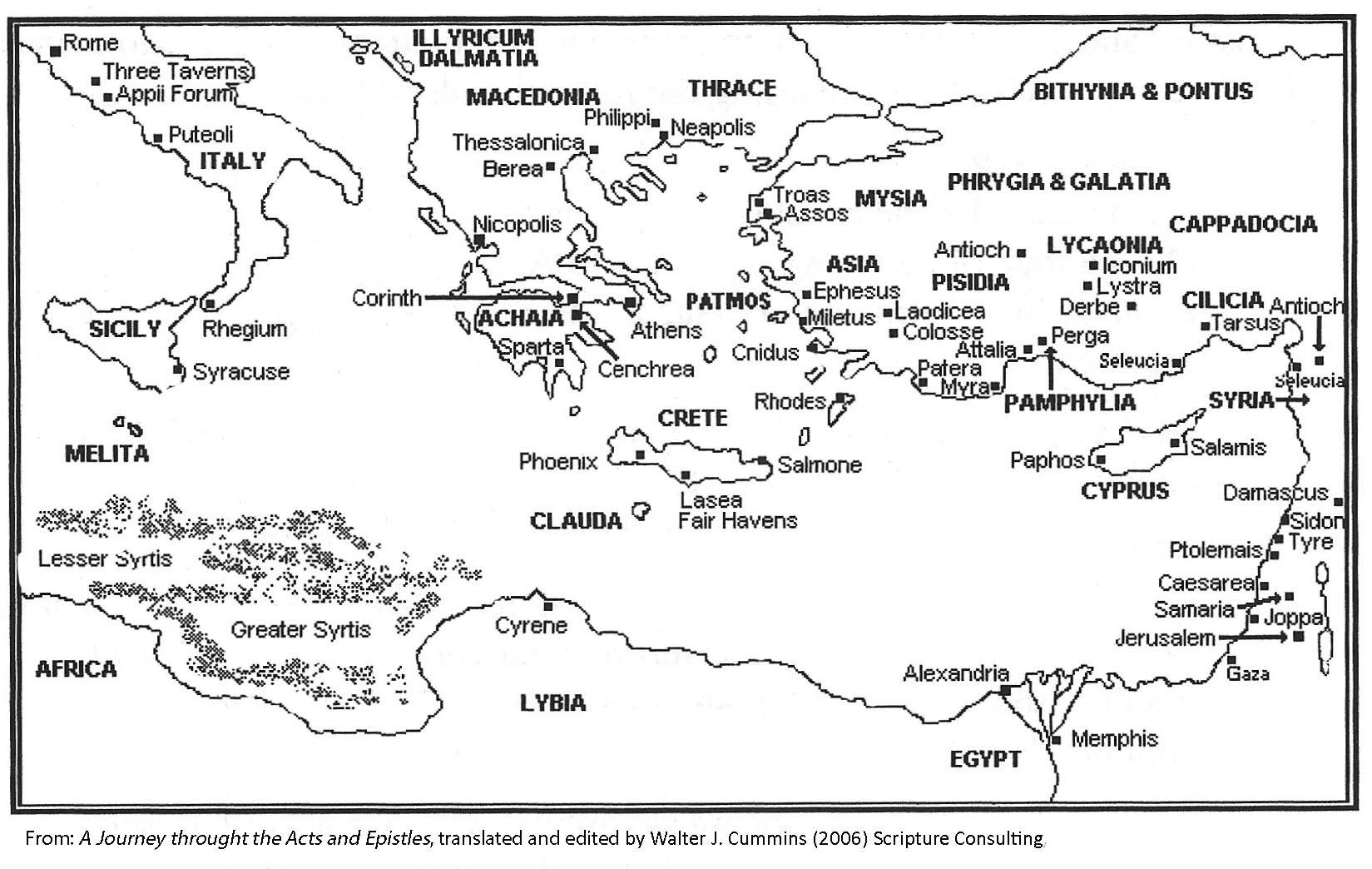 